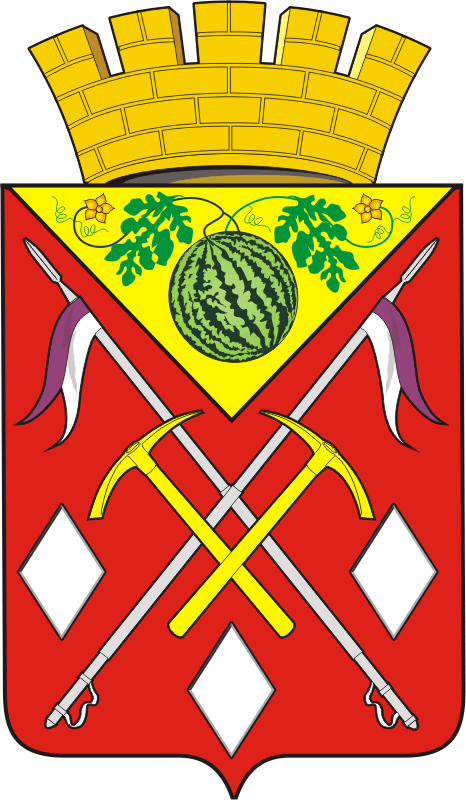               АДМИНИСТРАЦИЯ	            МУНИЦИПАЛЬНОГО 	                 ОБРАЗОВАНИЯ	                СОЛЬ-ИЛЕЦКИЙ               ГОРОДСКОЙ ОКРУГ        ОРЕНБУРГСКОЙ ОБЛАСТИ                   УПРАВЛЕНИЕ                  ОБРАЗОВАНИЯ                     ПРИКАЗ 14.09.2023г. № 261   В соответствии с приказами Управления образования  от 11.09.2023 № 254«Об организации и проведении школьного этапа всероссийской олимпиады школьников в 2023-2024 учебном году», от 12.09.2023 № 255/1 «Об утверждении состава членов жюри школьного этапа всероссийской олимпиады школьников в 2023-2024 учебном году»приказываю:1.Утвердить квоты победителей и призеров школьного этапа всероссийской олимпиады школьников (далее - школьный этап олимпиады) по каждому предмету:1.1.Победителем школьного этапа олимпиады среди обучающихся 4-9 классов считается участник, набравший больше всех баллов, но не менее 35% от числа возможных, а призерами все, кто следует за победителем и набрал более 35% по каждому предмету, по которому проводится школьный этап олимпиады.1.2.Победителем школьного этапа олимпиады среди обучающихся 10-11 классов считается участник, набравший больше всех баллов, но не менее 40% от числа возможных, а призерами все, кто следует за победителем и набрал более 40% по каждому предмету, по которому проводится школьный этап олимпиады.Начальник Управления образования	                Никитина Е.К. Об утверждении квоты победителей и призеров школьного этапавсероссийской олимпиады школьников в 2023-2024 учебном году